Reiner Kunze: Fünfzehn1	Hört den Text zum ersten Mal.a)	In welcher Reihenfolge hört ihr die folgenden Begriffe? 
Schreibt die Zahlen von 1–9 in die Kästchen vor die Begriffe.b)	Worum geht es in dem Text? Notiert es in ein bis zwei Sätzen.2	Hört den Text noch einmal. Kreuzt die richtige Antwort an.a)	Wie beschreibt der Erzähler das äußere Erscheinungsbild der Tochter?	hohe Schuhe, gepflegt, teure Kleidung	Sportschuhe, Schal, kurzer Rock	kaputte Turnschuhe, zerrissene Kleidung, langer Schalb)	Wie äußert sich der Erzähler zum Musikkonsum seiner Tochter?	macht taub, sie gibt zu viel Geld aus	schlechter Geschmack, Verdrängung der Gefühle	laut, Ausdruck von Protest, Trancec)	Wie begründet die Tochter die Unordnung in ihrem Zimmer?	Sie will sich nicht den Nichtigkeiten des Lebens ausliefern.	Sie sieht das Chaos als Ausdruck ihrer Persönlichkeit.	Sie protestiert damit gegen die Engstirnigkeit des Patriarchats.d)	Warum brachte die Tochter so viele Kehlkopfknacklaute hervor?	weil sie gut Englisch spricht	weil ihre Hausschuhe auf dem Klavier stehen	weil zwei Spinnennester unter ihrem Bett warenName:Klasse:Datum:Seite 1 von 1Hör-
verstehen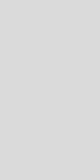 KurzschlussreaktionNiagara-Fall aus WolleNylonAugentuscheNichtigkeiten des LebensProtestInneres GleichgewichtAbstumpfung der SeeleUnlustgefühl